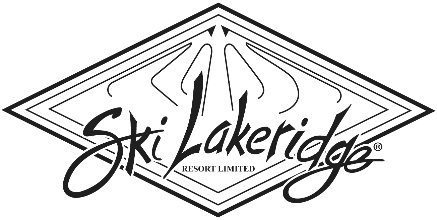 Lakeridge Summer Camp2021 Safety and Operations GuideLakeridge is committed to providing our campers with a safe and fun summer camp experience.  We have implemented enhanced safety protocols to minimize health risks and are closely following Public Health for any updates to government guidelines.  Health and safety protocols will be adapted as required.GROUP SIZE AND PHYSICAL DISTANCINGCampers will be organized into cohorts, with the max group size based on current public health requirements.  Groups will physically distance by not mixing or interacting with any other group throughout the week.  The guidelines provided by the Ontario Ministry of Health require that cohorts remain as static as possible, with the same group of campers remaining with the same staff whenever possible.MASKSLakeridge will adhere to local public health guidelines regarding mask wearing.  Should masks be required for all campers and staff, we will ensure that there are sufficient and safe mask breaks throughout the day.  Campers and staff will not be required to wear masks during snack and lunch breaks, however, physical distancing will be enforced during those times.Staff that interact with campers from more than one cohort (ie. high ropes and climbing wall facilitator) will be required to wear appropriate PPE, as directed by public health.While we are hopeful that masks will not be required to this extent for both campers and staff, we do anticipate that the use of masks will be required indoors or in situations where physical distancing cannot be maintained.  Mask requirements will be communicated as we receive updates from Public Health.SNACK AND LUNCH BREAKSWhen the weather is suitable, snack and lunch breaks will take place outside as much as possible.  Picnic tables will be set up under canopies to allow campers and staff a break from the sun.  In the event of extreme temperatures or inclement weather, snack and lunch breaks will be moved indoors, where tables and chairs will be spaced to allow for physical distancing.  Each cohort will have a designated lunch area to prevent cross contamination between groups.Campers will be required to wash their hands before and after eating and staff will reinforce a “no food sharing” policy.CLEANING AND SANTIZATION PROTOCOLSMandatory HandwashingAll staff and campers are required to wash and sanitize their hands between activities and before and after lunch.Hand sanitizer is available at various locations throughout the camp, including at each activity station.WashroomsWashrooms are a shared space and will be frequently disinfected.  Capacity will be restricted to maintain physical distancing and signs with capacity limits will be posted at washroom entrances.  Signs are also posted inside washrooms reminding campers and staff on proper handwashing technique.Camp EquipmentCampers will be assigned their own equipment when possible (i.e. helmet, climbing harness, bike, etc) for the duration of their stay at camp.  Campers will use cubbies labeled with their names for harness and helmet storage during breaks and at the end of each day.Equipment that is shared will be sanitized before and after cohort uses.Activity stations will be used by one cohort at a time and will be sanitized after each use.HEALTH POLICYCampers will be required to complete a wellness check each morning, either prior to or upon arrival.  Wellness checks can be completed on our website or a paper version can be completed by a parent at our camper drop-off zone.  If a camper or staff member does not pass the wellness check, they will not be able to join camp that day and will not be able to return until cleared by our Camp Director in accordance with public health.Common symptoms that may be of concern and result in campers and staff having to stay home include:Fever and/or chillsCough or barking coughShortness of breathDecrease or loss of taste or smellSore throat or difficulty swallowingRunny or stuffy noseHeadacheNausea, vomiting and/or diarrheaExtreme tiredness or muscle achesIf a camper or staff member develops COVID-19 symptoms while at camp, they will be assessed by our Camp Director and sent home from camp.  A parent or guardian will be notified to pick up the camper, along with any siblings in attendance.  While awaiting pick-up, the symptomatic camper, along with their siblings, will be supervised by a Lakeridge staff member in a designated isolation area.  Once picked up from camp, the camper or staff member will be required to get a COVID-19 test and, as per public health guidance, all members of the household will be required to self-isolate until a negative test is received.  If a COVID-19 camper or staff member chooses not to get the COVID-19 test, then they will have to self-isolate for 10-14 days or as directed by local public health.If a camper or staff member tests positive for COVID-19, Lakeridge must be notified.  We will consult with the Durham Health Department to determine who in our camp population should be notified and who needs to begin out-of-camp isolation.  Public Health will also determine the exact return date for campers and staff.If a member of your household tests positive or is identified as a close contact to someone who has tested positive for COVID-19, the camper or staff would be considered a close contact.  The camper or staff member will be required to isolate and obtain a COVID-19 test.  If the test result is negative, the camper or staff member can return to camp.  If the test result is positive, Lakeridge must be notified and the household must self-isolate. 